   ΔΕΛΤΙΟ ΤΥΠΟΥ  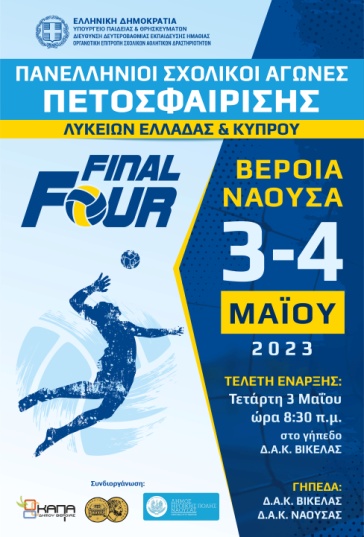 «Αποτελέσματα Ημιτελικών του Final Four Πετοσφαίρισης Λυκείων Ελλάδας και Κύπρου 2022-2023»Προκρίνονται στον τελικό αγοριών η Σχολή Μωραΐτη και το Λύκειο Α΄ Εθνάρχη Μακαρίου Γ΄ Πάφου,  οι οποίες θα διεκδικήσουν την πρώτη θέση.Στον μικρό τελικό θα μετάσχουν οι ηττημένες ομάδες που θα διεκδικήσουν την τρίτη θέσηΠροκρίνονται στον τελικό κοριτσιών η Σχολή Μωραΐτη και το Ελληνικό Κολέγιο Θεσσαλονίκης,  οι οποίες θα διεκδικήσουν την πρώτη θέση.Στον μικρό τελικό θα μετάσχουν οι ηττημένες ομάδες που θα διεκδικήσουν την τρίτη θέση	Το πρόγραμμα της αυριανής ημέρας των τελικών έχει ως εξής:            Δ.Α.Κ.  ΒΙΚΕΛΑΣ (Μακροχώρι)Δ.Α.Κ.  ΒΙΚΕΛΑΣ (Μακροχώρι)Δ.Α.Κ.  ΒΙΚΕΛΑΣ (Μακροχώρι)ΑΓΩΝΑΣ            ΟΜΑΔΕΣ ΑΠΟΤΕΛΕΣΜΑ               (σετ)1ος ημιτελικός αγοριώνΣχολή Μωραΐτη - 3ο ΓΕΛ Αλεξανδρούπολης  3 - 02ος ημιτελικός αγοριώνΓΕΛ Παραλίας Διστόμου –                  Λύκειο Α΄ Εθνάρχη Μακαρίου Γ΄ Πάφου          0 - 3Δ.Α.Κ.  ΝΑΟΥΣΑΣ Δ.Α.Κ.  ΝΑΟΥΣΑΣ Δ.Α.Κ.  ΝΑΟΥΣΑΣ ΑΓΩΝΑΣ            ΟΜΑΔΕΣ ΑΠΟΤΕΛΕΣΜΑ                (σετ)1ος ημιτελικός κοριτσιώνThe Grammar School Λεμεσού - Σχολή Μωραΐτη           1 - 32ος ημιτελικός κοριτσιώνΕλληνικό  Κολέγιο Θεσσαλονίκης –                                                 11ο ΓΕΛ Ηρακλείου           3 - 1                                    Πέμπτη 4 Μαΐου 2023Δ.Α.Κ.  ΝΑΟΥΣΑΣ                        10:00  Μικρός τελικός κοριτσιών                        12:00  Μικρός τελικός αγοριών Δ.Α.Κ.  ΒΙΚΕΛΑΣ (Μακροχώρι)                       10:30  Τελικός κοριτσιών                       12:30  Τελικός αγοριών                       15:00  Τελετή λήξης - απονομές